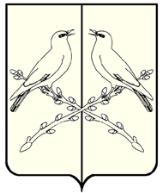 АДМИНИСТРАЦИЯСИНЯВСКОГО СЕЛЬСКОГО ПОСЕЛЕНИЯТАЛОВСКОГО МУНИЦИПАЛЬНОГО РАЙОНАВОРОНЕЖСКОЙ ОБЛАСТИПОСТАНОВЛЕНИЕот 16 января 2019 года № 3с. СинявкаОб утверждении Порядка предоставления единовременной материальной помощи населению Синявского сельского поселения Таловского муниципального района Воронежской области при переходе на цифровое эфирное телевизионное вещаниеВ связи с переходом Воронежской области на цифровое эфирное телевизионное вещание, в соответствии с Федеральным законом от 06.10.2003 №131-ФЗ «Об общих принципах организации местного самоуправления в Российской Федерации», администрация Синявского сельского поселения постановляет:1. Утвердить прилагаемый Порядок предоставления единовременной материальной помощи населению Синявского сельского поселения Таловского муниципального района Воронежской области при переходе на цифровое эфирное телевизионное вещание.2. Контроль за выполнением настоящего постановления оставляю за собой.3. Настоящее постановление вступает в силу с момента его официального обнародования.Глава Синявского сельского поселения                                       В. В. БуравлеваУтвержденпостановлением администрации Синявского сельского поселения от 16.01.2019 года № 3Порядокпредоставления единовременной материальной помощи населению Синявского сельского поселения Таловского муниципального района Воронежской области при переходе на цифровое эфирное телевизионное вещание1. Право на получение единовременной материальной помощи имеют граждане Российской Федерации, одновременно отвечающие всем нижеперечисленным требованиям (далее - гражданин):1) зарегистрированные по месту жительства на территории Синявского сельского поселения Таловского муниципального района Воронежской области;2) отнесенные к следующим льготным категориям граждан:- участники и инвалиды Великой Отечественной Войны 1941-1945 г.г.;- малоимущие семьи, малоимущие одиноко проживающие граждане, получившие в период с 01.01.2018 г. по 01.08.2019 г. государственную социальную помощь в соответствии с Законом Воронежской области от 25.06.2012 г. № 98-03 «О государственной социальной помощи в Воронежской области»;3) обратившиеся до 01.08.2019 г. в администрацию Синявского сельского поселения Таловского муниципального района с заявлением об оказании единовременной материальной помощи на компенсацию расходов на приобретение оборудования для приема телевизионных каналов цифрового эфирного телевидения.Для целей настоящего Порядка под оборудованием понимается телевизор со встроенным цифровым тюнером стандарта DVB-T2, цифровая приставка стандарта DVB-T2, антенна для приема телевизионных программ цифрового эфирного телевидения стандарта DVB-T2, комплект оборудования, предназначенный для приема телевизионных программ спутникового телевидения.2. Каждый гражданин вправе получить только одну единовременную материальную помощь.3. Единовременная материальная помощь выплачивается в следующем размере:- в размере фактически понесенных расходов на приобретение оборудования, но не более 1000 рублей - зарегистрированным по месту жительства на территории Синявского сельского поселения Таловского муниципального района Воронежской области в зоне приема сигнала цифрового эфирного телевидения (далее - ЦЭТВ);4. При необходимости для рассмотрения и решения вопросов, связанных с получением единовременной материальной помощи гражданами, в Синявском сельском поселении Таловского муниципального района Воронежской области создана рабочая группа, состав которой утверждается распоряжением администрации Синявского сельского поселения.5. Для получения материальной помощи граждане, претендующие на получение субсидии, предоставляют в администрацию Синявского сельского поселения Таловского муниципального района Воронежской области:а) заявление по форме согласно приложению № 1 и следующие документы:б) удостоверяющие личность заявителя;в) для участников и/или инвалидов Великой Отечественной Войны 1941- 1945 г.г. - удостоверение участника и/или инвалида Великой Отечественной Войны 1941-1945 г.г.г) копию и оригинал документов, подтверждающих покупку оборудования в период с 01.01.2018 г. по 01.08.2019 г.Администрация Синявского сельского поселения Таловского муниципального района запрашивает самостоятельно в установленном порядке посредством межведомственного запроса в КУ ВО «Управление социальной защиты населения Таловского района» документ, подтверждающий назначение гражданину (либо его семье) государственной социальной помощи.Представленные документы проверяются в присутствии заявителя на предмет правильности оформления и соответствия нормам, установленным законодательством Российской Федерации, подлинники документов возвращаются заявителю.К документам, подтверждающим покупку оборудования относятся:- фискальный документ (кассовый чек, квитанция об оплате и т.п.);- документ на оборудование (товарный чек, гарантийный талон и т.п.).Датой подачи заявления считается день представления документов,необходимых для рассмотрения вопроса об оказании единовременной материальной помощи.Заявление и прилагаемые к нему документы формируются в дело с составлением описи. Заявителю выдается расписка с перечислением полученных от него документов.Данные о принятом заявлении заносятся в журнал учета заявлений, по форме согласно приложению № 2.5. Решение об оказании единовременной материальной помощи или об отказе в ее оказании принимается рабочей группой администрации Синявского сельского поселения Таловского муниципального района Воронежской области не позднее 7 рабочих дней с даты подачи гражданином заявления.В случае положительного решения гражданину производится выплата единовременной материально помощи в срок не позднее 30 календарных дней со дня принятия решения об оказании материальной помощи.Основаниями для отказа в оказании единовременной материальной помощи является:- непредставление документов, указанных в п. 5;- несоответствие заявителя требованиям, указанным в п. 1.О принятом рабочей группой администрации Синявского сельского поселения Таловского муниципального района решении об отказе в оказании единовременной материальной помощи заявитель информируется в письменной форме в течение 3 рабочих дней с даты принятия решения.6. Перечисление единовременной материальной помощи производится гражданину на лицевой счет, указанный в заявлении, открытый в кредитной организации банковской системы Российской Федерации, расположенной на территории Воронежской области.Приложение № 1 к ПорядкуФорма заявления на получение единовременной материальной помощиВ администрацию Синявского сельского поселения Таловского муниципального района Воронежской областиот гр.____________________________(фамилия, имя, отчество)________________________________проживающего по адресу:___________________________________________тел.____________________________Заявлениеоб оказании единовременной материальной помощиВ соответствии с Порядком предоставления единовременной материальной помощи населению Синявского сельского поселения Таловского муниципального района Воронежской области при переходе на цифровое эфирное телевизионное вещание, прошу оказать мне единовременную материальную помощь.Сведения о заявителе:Фамилия, имя, отчество (полностью)____________________________________Число, месяц, год рождения________________________________________Наименование документа, удостоверяющего личность__________________Серия______ №______когда и кем выдан_________________________________Адрес регистрации_______________________________________________Контактный телефон_________________________Удостоверение участника и/или инвалида Великой Отечественной Войны 1941-1945 гг. №________ выдано «___» 	____________ _____ г.Сведения о лицевом счете для перечисления единовременной материальной помощи________________________________________________________К настоящему заявлению прилагаю следующие документы:документы, подтверждающие факт покупки оборудования в период с 01.01.2018 г. по 31.07.2019 г.Достоверность и полноту изложенных в настоящем заявлении сведений подтверждаю.Руководствуясь ст. 9 Федерального закона от 27.07.2006 № 152-ФЗ «О персональных данных» даю согласие на обработку моих персональных данных администрацией Синявского сельского поселения Таловского муниципального района.Настоящее согласие выражено в отношении обработки персональных данных, осуществляемой с целью оказания единовременной материальной помощи населению Воронежской области при переходе на цифровое эфирное телевизионное вещаниеНастоящее согласие дается на обработку следующих персональных данных: фамилия, имя, отчество, данные документа, удостоверяющего личность, адрес места проживания, контактный телефон, данные документа участника и/или инвалида Великой Отечественной Войны 1941-1945 гг., сведения о лицевом счете для перечисления единовременной материальной помощи.Настоящее согласие дается на совершение любых действий (операций) или совокупности действий (операций), совершаемых с использованием средств автоматизации или без использования таких средств с персональными данными, включая сбор, запись, систематизацию, накопление, хранение, уточнение (обновление, изменение), извлечение, использование, передачу (распространение, предоставление, доступ), обезличивание, блокирование, удаление, уничтожение персональных данных.Настоящее согласие выражено мною свободно, своей волей и в своем интересе. Я могу отозвать вышеуказанное согласие, предоставив в администрацию Синявского сельского поселения Таловского муниципального района заявление в простой письменной форме._________________(_______________________)"___"	 _____________20___ г.(подпись заявителя) (фамилия, имя, отчество)Копии документов, представленных с настоящим заявлением, приняты и с оригиналами сверены "___" ____________2019 г.Принявший заявление________________________________(подпись) (ФИО)Регистрационный номер ____Дополнительные сведенияЗаявителю ______________20__ г. направлено уведомление о решении по настоящему заявлениюЗаявителю оказана материальная помощь в размере ____________ рублей_______________20___ г.Приложение № 2 к ПорядкуЖурналучета заявлений граждан Синявского сельского поселения Таловского муниципального района Воронежской области, претендующих на единовременную материальную помощь при переходе на цифровое эфирное телевизионное вещание № п/пНаименование сельского поселенияНаименование населенного пунктаАдрес проживанияФ.И.О. заявителяЛьготная группаЛьготная группаПринятое решение об оказании единовременной материальной помощиПринятое решение об оказании единовременной материальной помощиРазмер единовременной материальной помощи,№ п/пНаименование сельского поселенияНаименование населенного пунктаАдрес проживанияФ.И.О. заявителяУчастник/инвалид ВОВМалообеспеченные гражданеДата решенияРешение (в случае отрицательного решения указать причины)